列明想要参与的专题（如专题1：大尺寸光学反射镜与望远镜技术）拟定报告题目（中英文）报告人姓名（中英文）报告人单位（中英文）报告摘要（中英文）：*********（中文300-400字）个人简介（中英文）：****（内容体现但不限于教育经历，单位任职，学术成就，社会任职等，中文100-200字）。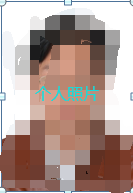 联系方式：电话：电子邮箱：填写后请发送至邮箱wanghaiming@csoe.org.cn，邮件名称命名为“2021国际先进光学制造青年科学家论坛申请报告”。